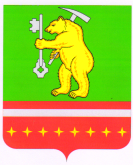 ЧЕЛЯБИНСКАЯ ОБЛАСТЬКУСИНСКИЙ РАЙОНАДМИНИСТРАЦИЯ МАГНИТСКОГО ГОРОДСКОГО ПОСЕЛЕНИЯ456950, Челябинская область, Кусинский район, р.п.Магнитка, ул.Карла Маркса, д.9 ОГРН 1027401758560, ИНН 7434001112Тел./факс 8 (35154) 3-54-73, 3-54-75, 3-59-01ПОСТАНОВЛЕНИЕ№22от  29  апреля  2021 г.р.п. МагниткаОб охране лесов от пожаровв 2021 годуВ соответствии с Лесным Кодексом Российской Федерации, Федеральным законом «О защите населения и территорий от чрезвычайных ситуаций природного и техногенного характера», Распоряжением правительства Челябинской области от 26 февраля 2014 года №53-оп и Федеральным законом «О пожарной безопасности», в целях обеспечения пожарной безопасности в лесах на территории Магнитского городского поселения»,ПОСТАНОВЛЯЮ:На территории Магнитского городского поселения определить пожароопасный сезон с 01 мая 2021 года по 20 октября 2021 года.Возложить обязанности по организации и оперативному руководству по борьбе с лесными  пожарами на комиссию по чрезвычайным ситуациям и обеспечению пожарной безопасности Магнитского городского поселения.Утвердить план мероприятий по охране лесов Магнитского городского поселения от лесных пожаров на пожароопасный сезон 2021 год(приложение 1).Утвердить План привлечения сил и средств для тушения лесных пожаров на территории Магнитского городского поселения на 2021 год (приложение 2).Рекомендовать руководителям предприятий и организаций:- обеспечить готовность организаций, привлекаемых для ликвидации лесных пожаров в соответствии с планами тушения лесных пожаров;-обеспечить готовность резервов финансовых средств и материальных ресурсов, необходимых для организации ликвидации лесных пожаров в соответствии с планами тушения лесных пожаров;- организовать работу по устройству противопожарных барьеров вокруг населенных пунктов, коллективных садов, объектов экономики;-  организовать тушение лесных пожаров, в границах Магнитского городского поселения;-  обеспечить систематическое информирование населения о развитии пожарной обстановки в лесах.6. Рекомендовать руководителю «Западного отряда ОГУ «ППС ЧО» ПЧ 123» Харину А.Н.:- направлять силы и средства пожарной части на тушение лесных пожаров в соответствии с действующим законодательством Российской федерации;- обеспечить контроль за противопожарным обустройством территории Магнитского городского поселения прилегающей к лесам;- принять участие по отработке взаимодействия сил и средств предприятий и организаций, привлекаемых для тушения лесных пожаров и ликвидации чрезвычайных ситуаций;- производить в соответствии с действующим законодательством дознание по делам о лесных пожарах.7. Рекомендовать лесничему Магнитского участкового лесничества Саитхужину М.А. и лесничему Шумгинского лесничества ГПНП «Таганай» :- до начала пожароопасного сезона организовать подготовку  имеющихся сил и средств для тушения лесных пожаров, проверить укомплектованность средствами пожаротушения в соответствии с утвержденными нормами, осуществляющими использование лесов и имеющим объекты в лесах;- обеспечить контроль за соблюдением гражданами, индивидуальными предпринимателями и юридическими лицами требований Правил пожарной безопасности в лесах, противопожарным обустройством полос отвода автомобильных и железных дорог, линий электропередач и связи, газопроводов сопредельных с лесами, на землях лесного фонда и иных категориях земель;- обеспечить оперативное обнаружение  лесных пожаров на ранней стадии их развития;- организовать выполнение мероприятий по профилактике возникновения и распространения лесных пожаров;- оказывать содействие лесопользователям в разработке планов противопожарного устройства участков лесного фонда;- своевременно информировать отдел по делам ГО ЧС и экологии Администрации Кусинского муниципального района о развитии пожарной обстановки в лесном фонде и угрозе возникновения чрезвычайных ситуаций;- своевременно вносить предложения Главе Магнитского городского поселения  и руководителю Магнитского участкового лесничества по ограничению на период высокой пожарной опасности в лесах пребывания в них граждан;- организовать тушение лесных пожаров на землях лесного фонда.8.Рекомендовать гражданам и юридическим лицам, осуществляющим использование лесов и имеющим объекты в лесах:- обеспечить соблюдение мер пожарной безопасности в лесах, иметь средства пожаротушения в соответствии с утвержденными нормами тушения и содержать их в готовности к немедленному использованию;- проводить противопожарные мероприятия по согласованным планам с лесничим Магнитского участкового лесничества;-назначить ответственных лиц за проведение вышеуказанных противопожарных мероприятий;- в случае обнаружения лесного пожара немедленно принять меры для его ликвидации, а так же оповещать о пожаре по телефону 3-54-01.9. Рекомендовать генеральному директору ООО «Уралстройщебень» МухаррамовуН.Н., директоруООО «Метагломерат» Закирову Н.М.: - обеспечить противопожарное обустройство полос отвода автомобильных и железных дорог,  линий электропередач и связи, газопроводов с определенных с лесами на земле лесного фонда и иных категориях земель, и поддерживать их в пожаробезопасном состоянии в течение пожароопасного сезона;  - приказом назначить на объектах лиц, ответственных за соблюдение правил пожарной безопасности в лесу и за организацию тушения лесных пожаров.10.  Рекомендовать руководителям предприятий, учреждений, организаций, индивидуальных предпринимателей и население Магнитского городского поселения строго соблюдать правила пожарной безопасности в лесах и не допускать:-     сжигание порубочных остатков в пожароопасный период;-     проведение сельскохозяйственных палов повсеместно;-     разведение костров в лесах зеленой зоны населенных пунктов.11. Постановление №12 от 10.03.2020г. «Об охране лесов от  пожаров в 2020 году» считать утратившим силу.12.  Организацию выполнения настоящего постановления оставляю за собой.Временно исполняющий обязанностиГлава Магнитского городского поселения                             С.А. ПотеряевПриложение  1к постановлению администрации Магнитского городского поселения от 29 апреля  2021 г. №22План мероприятий по охране лесов Магнитского городского поселения от лесных пожаров на пожароопасный сезон 2021 год.Приложение  2к постановлению администрации Магнитского городского поселения от 29 апреля  2021г. №22План привлечения сил и средств для тушения лесных пожаров на территории Магнитского городского поселения на 2021 год №п.п.МероприятияСрок исполненияОтветственный исполнитель1Подготовка (проведение обучения) работников по тушению лесных пожаров по техминимумуДо наступления пожароопасного периодаЛесничий Магнитского городского поселения Саитхужин М.А.2Разработка плана привлечения на тушение лесных пожаров дополнительных сил и средствДо наступления пожароопасного периодаПредседатель КЧС и ОПБ, Лесничий Магнитского городского поселения Саитхужин М.А.3Осуществление привлечения противопожарных формирований организаций и населения к тушению лесных пожаровВ течение пожароопасного периодаПредседатель КЧС и ОПБ, Лесничий Магнитского городского поселения Саитхужин М.А., руководители предприятий, организаций, арендаторы лесного фонда4Осуществление привлечения подразделений ПЧ-123 западного отряда ОГУ «ППС ЧО» к тушению лесных пожаровВ течение пожароопасного периодаПредседатель КЧС и ОПБ, Лесничий Магнитского городского поселения Саитхужин М.А.,начальник Пожарной части №123 Харин А.Н.5Организация дежурства при лесничестве в периоды высокой пожарной опасности противопожарных формирований и транспортных средств в т.ч. в выходные и праздничные дниВ течение пожароопасного периодаПредседатель КЧС и ОПБ, Лесничий Магнитского городского поселенияСаитхужин М.А., руководители предприятий, организаций, арендаторы лесного фонда6Создать комиссии по  борьбе с лесными пожарамиДо наступления пожароопасного периодаПредседатель КЧС и ОПБ, Лесничий Магнитского городского поселения Саитхужин М.А.7Согласовать сТО Кусинское лесничество ГКУ «Управление лесничествами Челябинской области», Национальный парк «Таганай» план тушения лесных пожаровДо наступления пожароопасного периодаПредседатель КЧС и ОПБ, Начальник ТО Кусинскоелесничество Пушкин К.В., Директор ФГБУ НП «Таганай»8Обеспечить готовность резервов финансовых средств и материальных ресурсов, необходимых для организации ликвидации ЧС, возникающих в результате лесных пожаровДо наступления пожароопасного периодаПредседатель КЧС и ОПБ, Лесничий Магнитского городского поселения Саитхужин М.А.9Обеспечить соблюдение мер пожарной безопасности в лесах, иметь средства пожаротушения в соответствии с нормамиДо наступления пожароопасного периодаПредседатель КЧС и ОПБ, Лесничий Магнитского городского поселения Саитхужин М.А.10Проведение противопожарных мероприятий (устройство минерализованных полос в р.п. Магнитка, п. Александровка, п. Ковали)До наступленияпожароопасного периодаПредседатель КЧС и ОПБ, Лесничий Магнитского городского поселения Саитхужин М.А., Директор ФГБУ НП «Таганай», арендаторы лесного фондаОрганизацииЕд. тех./кол-во человекОтветственный исполнительИП Хафизов В.С.Тр. МТЗ с плугомАвтомобиль «Урал»5 чел.Хафизов В.С.ИП Шляпников В.И.Тр. ЛХТ -55Автомобиль «Урал»10 человекШляпников В.И.ООО «Метагломерат»Погрузчик «Амкадор»30 человекЗакиров Н.М.ЗАО «УралстройщебеньПогрузчик «Дресста» Муххарамов Н.Н.Средняя школаАвтобус ПАЗ 32053Глезденев А.П.Коррекционная школаАвтобус ПАЗ 32053Устинова Е.А.Администрация Магнитского городского поселенияАвтомобиль Администрации Магнитского городского поселенияПотеряев С.А.